1	BackgroundHealth Promoting Health Service (HPHS) has been a Scottish Government priority since  2011; the Golden Jubilee Foundation (GJF) has reported on progress annually since HPHSs inception.  The CEL 2018, acknowledges that the policy, financial context and delivery landscape in Scotland has changed a great deal since 2011and that the complexity of the populations health care challenges require a “collective and sustained endeavour”.  HPHS in the Golden Jubilee delivered on the staff health and wellbeing, and the hospital environment requirements but had more challenges with regard to patient pathways due to the nature and way services were delivered to our patient groups. The ambition is now that HPHS can provide a framework for all Boards to continue development and improvement of prevention, health improvement and also health inequalities activity. 2	ProposalsThe CEL emphasises the strategic development of HPHS,  the three main areas previously described remain but now there is a strong emphasis to be placed on effective leadership to enable clinicians, managers and practitioners to support the delivery of health improvement and inequalities practice. 	3	Outcomes and Indicators:  Self Assessment and Action Plan 	The New Framework has a focus for delivery, monitoring, evaluation and reporting; with an emphasis on improvement and the embedding of HPHS.   Boards were required to self evaluate against all the outcomes and indicators in the new framework * Appendix 1. The initial Baseline Self Assessment Document was completed with contributions from many different individuals across the Foundation, with an aim of identifying a baseline against which the Board will be able to assess progress going forward.   The associated Action Plan Template Identifies local gaps and then describes action planning which will enable progression through the assessment indicators.  The CEL requests that Boards monitor progress through local reporting and performance systems.  For the Golden Jubilee, we do not have specific Health Promotion resources or Public Health staff and therefore have chosen to report through already established forum.  This approach will ensure appropriate governance and scrutiny of the required activity.   The Action Plans have been developed with contributions from these various groups. 6	RecommendationThis submission was approved by SMT on 25 April.  Board members are asked to approve the Baseline Assessment Document together with the associated Action Plan, with agreement that the progression of the Actions described will be scrutinised by the identified Governance groups. Author: Theresa Williamson	Associate Nurse Director   HPHS Lead 25 April 2019 Exec Directors:    Anne Marie Cavanagh and Gareth Adkins Board9 May 2019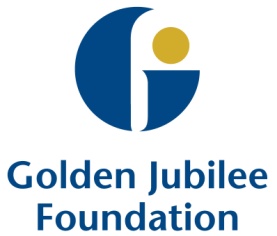 Subject:Health Promoting Health Service (HPHS) CMO (2018) 3: Baseline self assessment against HPHS Outcomes and Indicators  2018/19, with associated Action Plan Template Recommendation:	Board members are asked to: Board members are asked to: 